Asthma Information Request We are updating the Asthma data we hold on pupils in St Anne’s School and require you to answer the questions below. This is to ensure that all asthmatic children have their inhalers in school and that staff are aware of the children who might need the use of an inhaler. Name of child: ____________________________________		Year: ____________									Yes		No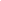 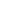 Does your child have asthma? 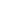 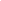 If your child has asthma, do they have an inhaler in school? If your child needs to use an inhaler and currently does not have one kept at school, please send one into the class teacher as soon as possible, with the spacer, clearly labelled with your child’s name. Please return the completed form as soon as possible. Many Thanks Miss Davies Asthma Information Request We are updating the Asthma data we hold on pupils in St Anne’s School and require you to answer the questions below. This is to ensure that all asthmatic children have their inhalers in school and that staff are aware of the children who might need the use of an inhaler. Name of child: ____________________________________		Year: ____________									Yes		No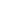 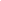 Does your child have asthma? 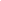 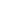 If your child has asthma, do they have an inhaler in school? If your child needs to use an inhaler and currently does not have one kept at school, please send one into the class teacher as soon as possible, with the spacer, clearly labelled with your child’s name. Please return the completed form as soon as possible. Many Thanks Miss Davies 